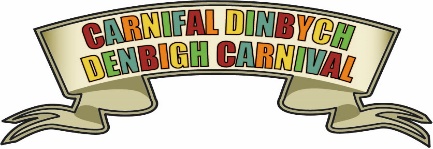 Ffurflen Gofrestru’r Orymdaith 2019Procession Registration Form 2019Thema’r Carnifal: Tir, Môr neu Aer  / Carnival Theme: Land, Sea or AirDydd Sadwrn 22ain o Fehefin  / Saturday 22nd June Enw Tîm/Grŵp/Unigolyn: Team /Group / Individual Name: _____________________________________________________  Yn cynrychioli (os yn berthnasol):Representing (if applicable): _________________________________________________________    Nodwch a fydd eich tîm / grŵp yn:Will your team / group be a:	fflôt / gerbyd gorymdaith 			grŵp cerdded	float / procession vehicle 			walking party 	blentyn unigol 					oedolyn unigolindividual child 					individual adultOs yw’n gerbyd / fflôt, darparwch:If vehicle /float, please provide:	Rhif Cofrestru’r Car 					MaintCar Registration number ____________________ 	Size  _____________ x ______________Math o gerbyd Type of vehicle ___________________________________________________________________Manylion Cyswllt yr Arweinydd:Lead Person Contact Details:Enw:Name: 	______________________________________________________________Cyfeiriad:Address: _____________________________________________________________ _____________________________________________________________Rhif ffôn :Tel no:	______________________________________________________________Cyfeiriad e-bost:Email address: _________________________________________________________Enwau stiwardiaid y fflôt/cerbyd (os yn berthnasol):Names of vehicle / float stewards (if applicable):  1. ________________________________________						 2.  ________________________________________Enwau Aelodau’r Tîm (parhewch ar ddarn o bapur arall os oes angen):Team Members Names (continue on separate sheet if necessary): (If anyone is under 18 please provide an emergency  contact number)Unrhyw wybodaeth / manylion /sylwadau ychwanegol:Any further info / details /comments:______________________________________________________________________________________________________________________________________________________________________________________________________________________________________________________________________________Rwyf fi/rydym ni yn cytuno i gadw at reolau'r orymdaith (drosodd)  ac yn cytuno bod penderfyniad y Pwyllgor Carnifal Dinbych a’i beirniaid enwebedig yn derfynol.I /We agree to abide by the procession rules (overleaf) and agree that the decision of the Denbigh Carnival Committee and its nominated judges is final.Arwyddwyd 							            DyddiedigSigned _________________________________________________       Dated __________________ Dychwelwch eich ffurflen wedi ei chwblhau i Grŵp Cynefin, Stryd y Dyffryn Dinbych LL16 3BW cyn 1af o Fehefin 2019.Please return your completed form to Grŵp Cynefin,  Vale Street, Denbigh LL16 3BW before June 1st 2019 Diolch.Diolch i chwi am gefnogi’r digwyddiad hwn. Thank you for supporting this eventCatherine Jones (Chairperson) 01745 812694